                                  Никто  не  может  показать  миру,                                                           каков я есть, ярче, чем это смог сделать я сам. Никто не может утаить себя от собратьев, поскольку каждый поступок человека, каждый акт творчества говорит о его авторе.                                                                         Э.Хемингуэй.Раздел I.  Общие сведения об учителе.Раздел II.  Сведения о работе.Раздел III.  Сведения о  повышении квалификации.          Раздел IV.  Результаты образовательной деятельности.Раздел V.  Внеурочная деятельность по предмету.          Раздел VI.  Работа в качестве классного руководителя.          Раздел VII.  Опыт работы.          Раздел VIII.  Участие в общественной жизни.          Раздел IX.  Научно- методическая деятельность.Раздел X.  Участие в профессиональных конкурсах.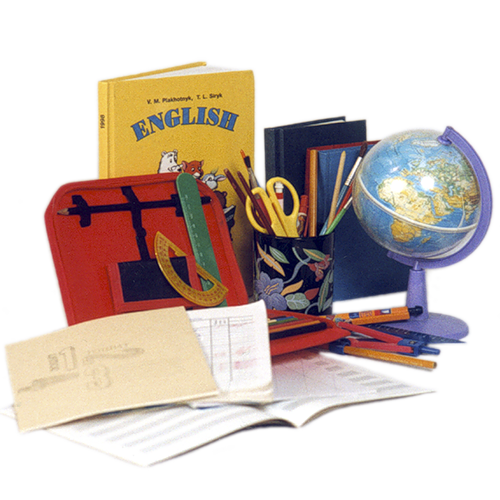 Плохой учитель преподносит истину, хороший учит ее находить./Адольф Фридрих Дистервег- немецкий педагог, либеральный политик /Учитель учит детей до тех пор, пока сам учится./Фридрих Адольф Вильгельм Дистервег  — немецкий педагог, либеральный политик./Преподавателям слово дано не для того, чтобы усыплять свою мысль, а для того, чтобы будить чужую. В. Ключевский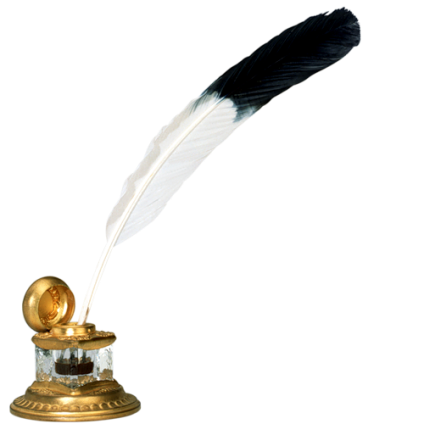 Учителя, которым дети обязаны воспитанием, почтеннее, чем родители, которым дети обязаны лишь рождением: одни дарят нам только жизнь,  а другие — добрую жизнь.АристотельЗадачей воспитателя и учителя остается приобщить всякого ребенка к общечеловеческому развитию и сделать из него человека раньше, чем им овладеют гражданские отношения.Адольф Фридрих Дистервег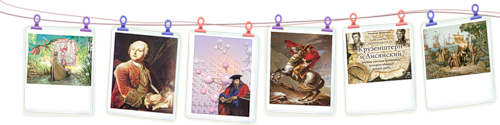 Если ты учишь, старайся быть кратким, чтоб разум послушный тотчас понял слова и хранил бы их в памяти верно! Все, что излишне, хранить понятие наше не может.Гораций (Квинт Гораций Флакк)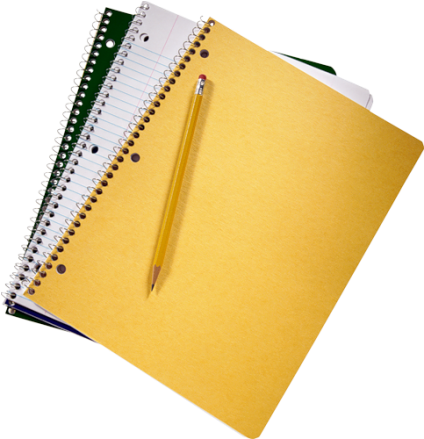 Учителя, как местные светочи науки, должны стоять на полной высоте современных знаний в своей специальности. Д.И. МенделеевТот, кто обращаясь к старому, способен открывать новое, достоин быть учителем.Конфуций (Кун-цзы)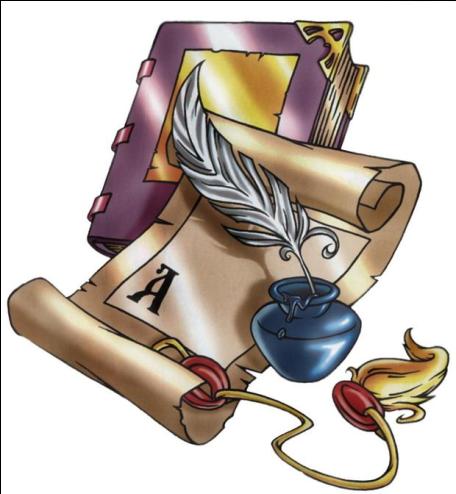 Чем талантливее и способнее человек, тем с большей раздражительностью и мучением он учит.Цицерон Марк Туллий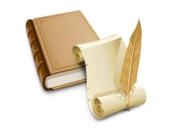 